2021-2022 NOMINATION FORM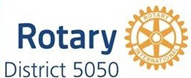 INTERNATIONAL PROJECT AWARDAwarded to the Club with the best international project in the 2021-2022 Rotary year.    Has this project been nominated in previous years?  Yes _____  No ______Name of Nominating Rotary Club: ___________________________________________Club President (2021-22) Name: ______________________________Telephone Number: ___________________	Email: ___________________________Description of International Project (may be on a separate document)___________________________________________________________________________________________________________________________________________________________________________________________________________________________________________________________________________________________________________________________________________________________________________________________________________________________________________________________________________________________________________________________________________________________________________________________________________________________________________________________________________________________________________________________________________________________________________________________________________________________________________________________________________________________________________________________________________________________